Школы Сыктывкара сыграли в саамский футбол14 марта на базе МАОУ СОШ №18 прошли необычные соревнования по саамскому футболу. Ученики шести общеобразовательных организаций: СОШ №16, СОШ №18, СОШ №36, СОШ №38, СОШ №43 и Гимназия (Коми национальной гимназии), собрались попробовать себя в национальном виде спорта коми народа.Игра организована в рамках межшкольного проекта в клубе финно-угорских игр «Öдйöджык, вылöджык, енджыка» («Быстрее, выше, сильнее», координатор проекта – МАОУ СОШ №18) с целью популяризации национальных видов спорта приобщения детей к традициям финно-угорских народов.Саамский футбол существует не одно тысячелетие и сильно отличается от привычного нам спорта. Идея его проста - играют только женщины в длинных сарафанах мячом из оленей шкуры; в каждой команде по пять человек; мяч нужно загнать за линию соперника, желательно ногами. Дополнительную интригу и веселье поединкам придает то, что мяч можно  прятать под подол. Мужчинам остается только болеть, подбадривая участниц в синих и красных сарафанах. В оригинальной версии игры женщины в длинных сарафанах соревнуется мячом из оленьей шкуры, но организаторы решили немного освежить традиции.«В каждой команде по пять человек, мяч нужно загнать в ворота соперника. Дополнительную интригу придает то, что мяч можно прятать под подол юбки» — прокомментировал главный судья соревнований Сергей Гребенкин, учитель физической культуры МАОУ СОШ №18.Перед началом игры участники надели сарафаны. Во время игры они старались придерживаться всех правил, но это не всегда получалось.Победителем игры стала МАОУ СОШ №16, футболистам вручили грамоту и кубок. Остальные школы также получили грамоты за участие. Чтобы участники и гости не замерзли, для участников организовали горячий чай с баранками. В это же время в школе проводилась весенняя ярмарка, где ученики разных классов представили собственные блюда и подделки. 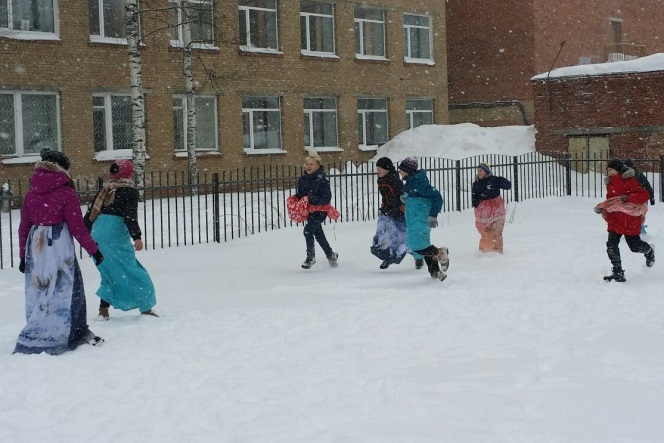 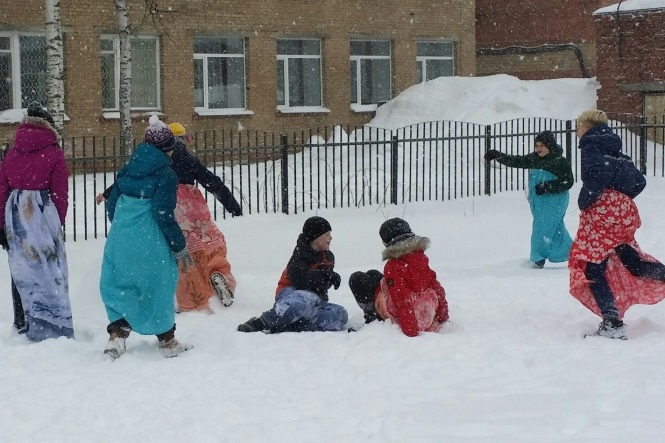 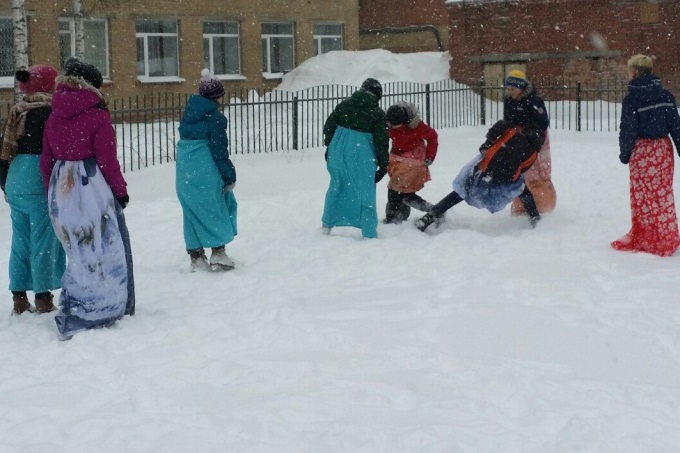 